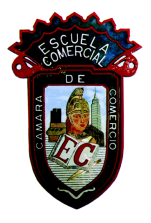 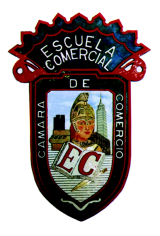 TRABAJOS A REALIZAR. Instrucciones:Favor de leer y elaborar un mapa conceptual y un cuadro sinóptico de la información que se recibe, en el cuaderno para entregar, elaborando un cuestionario de diez preguntas por cada aspecto.MATERIA:  
 Admon del Factor Humano/ 300 - AFECHA: Octubre / 2017   PROFESOR:  Ada Ravelo